Deepthi.372867@2freemail.com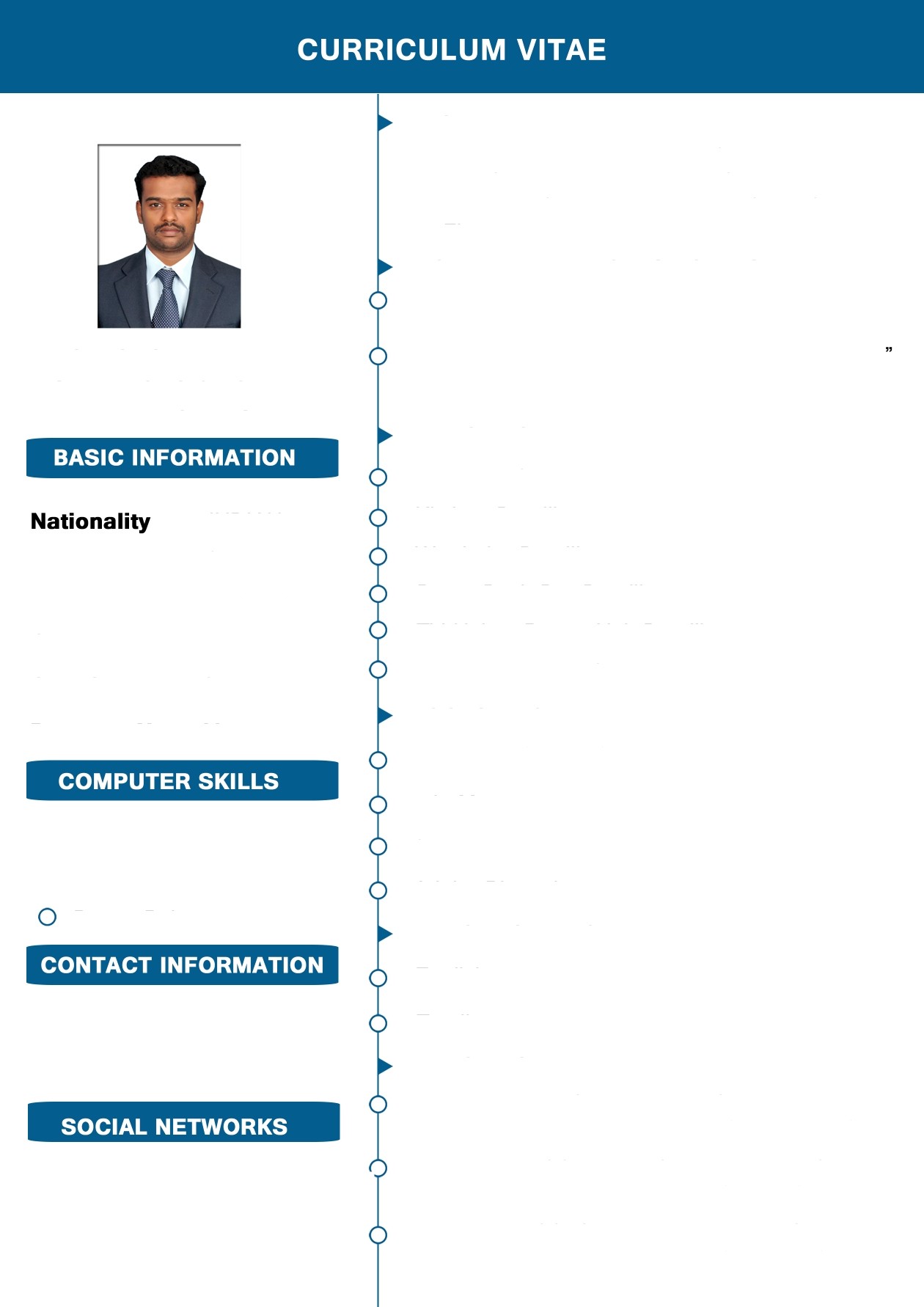 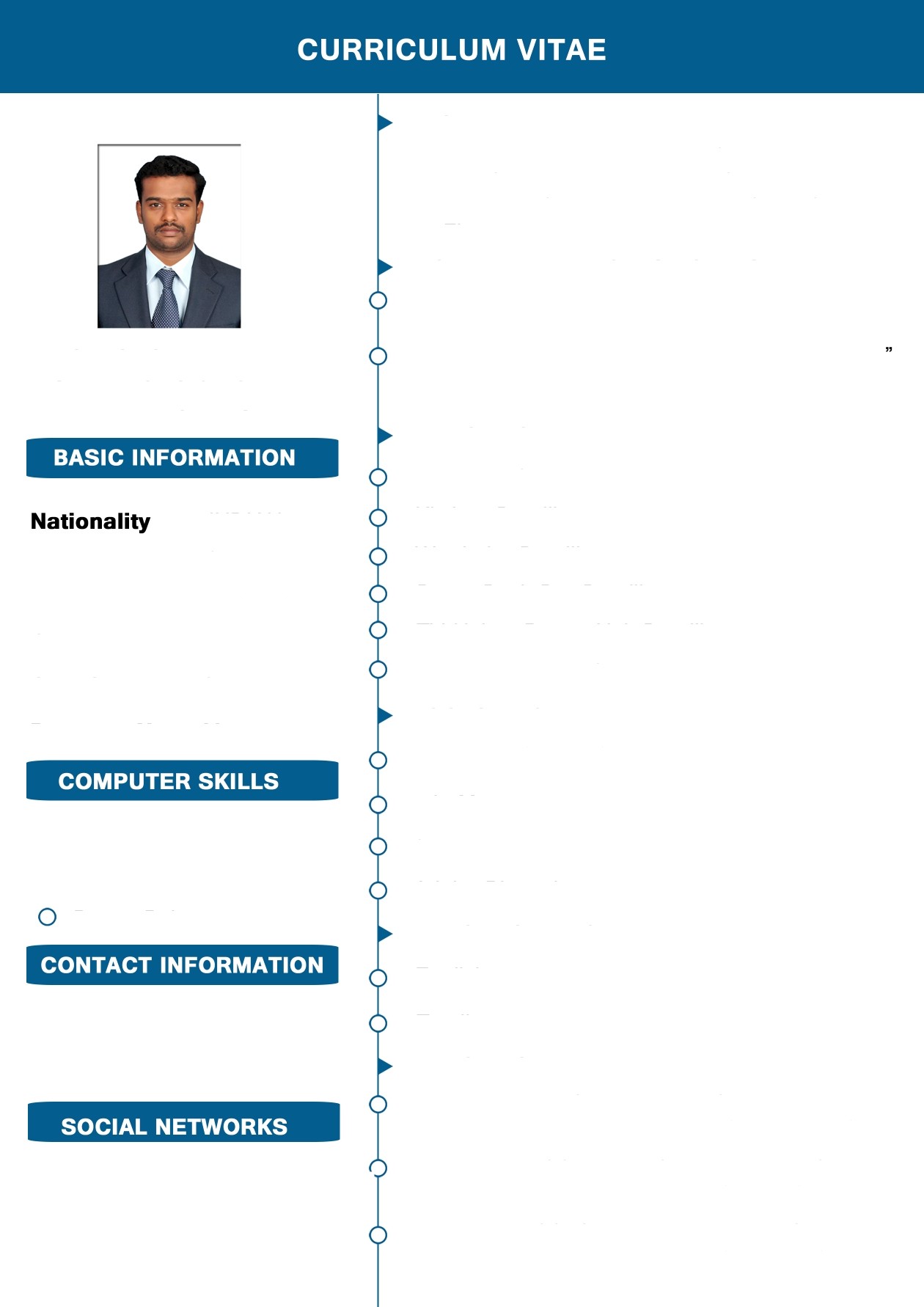 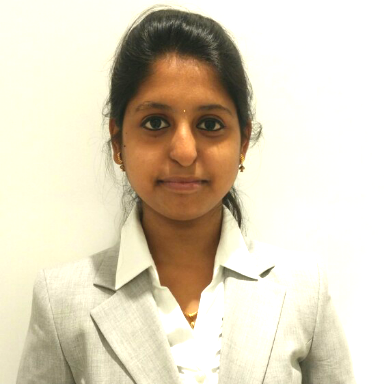 DEEPTHI (Senior Analyst–Accounts payable)                                                   Nationality: IndianFather Name:Venugopal CGender	: FemaleCivil Status	:Single PassportNo	:J6949565MSWordExcelPower PointMasters in Business Administration – Finance.  Senior Analyst– Finance Accounts Payable in Flextronics India Pvt Ltd. Single point of contact globally, to the focal list of suppliers, ensuring the suppliers are managed and maintained in current, with necessary coordination in place across AR team, GL team, Payment team, buyers and site treasury in terms of all the requirements of the supplierNovember 10, 2014 – Till date —Working in Finance Accounts Payable as a Senior AnalystAccounting/Finance: Extremely focused on the job, keep track of each and every aspect, apply my strong fundamental knowledge and update continuouslyProblem Solving: Resolves in-depth queries in a methodical manner independently and with internal and external business partners to find appropriate resolutions and efficiencies.  Proactive: Ability to identify (well in advance) where and when a problem can arise; exceptional troubleshooting skills aided by presence of mindERP: BAAN, TALLY ERP9.Front End Tool: Optika (Work Flow), and single interface web based tool TITANWorking Platforms: MS-word, MS-Excel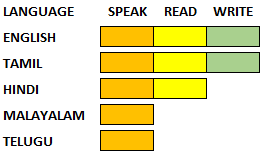 Flex India Pvt Ltd, Chennai, India					Nov 2014 – till dateFlex Ltd. (previously known as Flextronics International Ltd. or Flextronics) is an American multinational technological manufacturer. It is the third[2] largest global electronics manufacturing services (EMS), original design manufacturer (ODM) company by revenue, behind only Taiwan's Pegatron to original equipment manufacturers (OEMs).Flex is headquartered in Singapore and has manufacturing operations in over 40 countries, totaling approximately 200,000 employees.Senior Analyst – Accounts PayableBusiness sDepartment: Finance – Accounts PayableMaintain and processing of invoices for more than 150+ supplierInvolved in reconciliation of incoming and outgoing transactions on daily basisEncouraging and implementing continuous Accounts Payable improvement Measures on day-to-day basis with in the area of responsibilityEnsure that the inflows of documents are processed Involved in the Process of handling Vendor QueriesRoles & ResponsibilityProcessing PO and NON-PO invoices for Europe region for Hungarian site which are coming into the workflow and then process for paymentVerify that transactions comply with financial policies and proceduresCommunicating to buyers, vendors and the site finance team in order to resolve the blocked InvoicesPerforming SOX 80% reconciliations for Third Party Suppliers for Every Half YearTraining the new employees and coaching the existing teamSending Monthly Productivity reports to sitesHandling mail queries from the suppliers and responding within the time linesEnsure to receive on time Statement of Accounts from suppliers for reconcilingUpdating the status of the invoices of the suppliers with their payment datesIdentifying the errors in invoices and reporting to the concerned persons and ensure that rectification has been done while performing reconciliationAchievementsPat on the back Award within the joining of 3months for learning the process quicklyTHANX Award for Learning the NON-PO Hungary process quickly and Booking the invoices without single error highlighted in last 2 quarters	Master of Business Administration (Finance) – (Jun 2015- 2017)Pondicherry University, Chennai.Bachelor of Commerce in Accounting and Finance – (Jun2011 - 2014)Anna Adarsh College for women, Chennai.Friendly to each and every one and target oriented in work pursue, Assertive in taking decisions & Quick learner with good communication and Interpreting Skills Self-Confident and Creative Thinking.Good co-ordination and co-operation with the teamPossess good communication / inter-personal skillsAdaptable to diversified work environmentGood learner and good performer both in team and independent environmentSelf-driven personality coupled with problem solving attitudeI hereby declare that the above mentioned information are true to the best of my knowledge.PlPl									  Yours truly,                                                                                                            (Deepthi V )